Государственное бюджетное учреждениедополнительного образования Свердловской области«Алапаевская детская школа искусств им. П. И. Чайковского»Дополнительная общеразвивающаяпрограмма«Раннее эстетическое развитие детей 4-6 лет»Программа по учебному предмету«МУЗЫКА»(для детей 4-5 лет)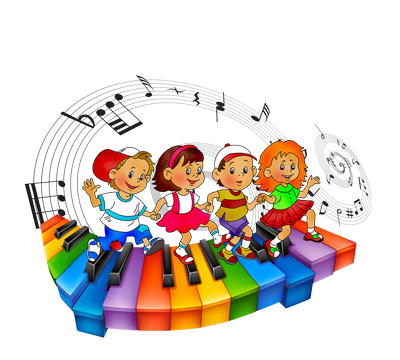                                                                       Алапаевск     2019Структура программы учебного предмета.Пояснительная записка:характеристика учебного предмета, его место и роль в образовательном процессе;срок реализации учебного предмета;-объем учебного времени, предусмотренный учебным планом образовательного учреждения на реализацию учебного предмета;форма проведения учебных аудиторных занятий;цель и задачи учебного предмета;структура программы учебного предмета;методы обучения;описание материально-технических условий реализации учебного предмета. Содержание учебного предмета:учебно-тематический план, распределение учебного материала.Методические рекомендации:            - возрастные особенности музыкального развития ребенка 4 – 5 лет;            - возрастные особенности музыкального развития ребенка 5 - 6 лет;             - возрастные особенности музыкального развития ребенка 6 - 7 лет;                  -  особенности 3-го года обучения.Требования к уровню подготовки учащихся.Формы и методы контроля.Список рекомендуемой учебно-методической литературы.Пояснительная записка.Характеристика учебного предмета,  его место и роль в образовательном процессе.  «Музыка» - учебный предмет,  который входит в  цикл  учебных предметов дополнительной общеразвивающей программы «Раннее эстетическое развитие детей 4-6 лет». Название этой программы определяет объект изучаемого материала. На начальном этапе обучения дети не разделяются  по способностям: «художники» и «музыканты», обучение проходит в  общеразвивающем русле.Проблема разностороннего воспитания человека в музыкальной педагогике является актуальной и для детей дошкольного возраста. Воспитание человека предполагает гармоничное  развитие эмоционального и рационального начал. Поэтому так важно не только умственное, но и другие виды воспитания, в том числе и эстетическое. Музыка обладает огромным потенциалом воздействия на эмоциональную сферу ребенка. Музыка – это предмет, несущий не только развивающие, но и воспитательные функции. Содержанием музыкального воспитания является развитие образного мышления, воображения, внимания. Верное педагогическое воздействие средствами музыкального искусства формирует и развивает эмоциональную сферу ребенка, возбуждая эмоции интереса и радости.2.Срок реализации учебного предмета.Срок реализации учебного предмета «Музыка» в курсе  дополнительной общеразвивающей программы «Раннее эстетическое развитие детей 4-6 лет» составляет 3 года. При этом занятия проходят 1 раз в неделю и длятся по 30 минут.При этом в учебную программу для детей данного возраста входят такие предметы как «Ритмика» и «Основы изобразительной грамоты», в третий год обучения добавляется учебный предмет «Коллективное музицирование (хор)» Необходимо отметить, что сотрудничество педагогов всех дисциплин должно быть максимально тесным: от общих методических принципов и их практического воплощения, до совместного творческого сотрудничества (проведение праздников и т.п.).Объем учебного времени, предусмотренный учебным планом.Для детей 4-х лет (1-й год обучения)Для детей 5-ти лет (2-й год обучения)Для детей 6-ти лет (3-й год обучения)4.Форма проведения учебных аудиторных занятий.Форма проведения занятий по предмету «Музыка» - мелкогрупповая, от 6 до 10 человек.5.Цель  и задачи учебного предмета.Основная цель обучения музыке как предмету общеразвивающего  цикла – воспитание желания у детей понять и исследовать  многообразный и загадочный мир Музыки.Современные научные исследования считают самым оптимальным для формирования основ музыкальной культуры возраст детей от 4 до 6 лет. Поэтому, работая с детьми такого возраста, педагог имеет прекрасную возможность выполнить свои основные задачи обучения: - формирование интереса и эстетического отношения детей к музыке;- развитие музыкальных способностей;- развитие творческих способностей;- развитие мышления;- развитие восприятия эмоциональной сферы (чувства, настроения) музыки в частности и окружающего мира в целом.Структура программы учебного предметаОбоснованием структуры программы являются «Рекомендации по организации образовательной и методической деятельности при реализации общеразвивающих программ в области искусств», направленные письмом Министерства культуры Российской Федерации от 21.11.2013 №191-01-39/06-ГИ, отражающие все аспекты работы преподавателя с учеником.Программа содержит следующие разделы:сведения о затратах учебного времени, предусмотренного на освоение  учебного предмета;распределение учебного материала по годам обучения;описание дидактических единиц учебного предмета;требования к уровню подготовки обучающихся;методическое обеспечение учебного процесса.В соответствии с данными направлениями строится основной раздел программы "Содержание учебного предмета".Программа  является отражением как общих педагогических принципов и методических проблем, так и собственного многолетнего опыта работы с детьми.Методы обучения.Для достижения поставленной цели и реализации задач предмета используются следующие методы обучения:- первичность накопления музыкальных впечатлений (принцип опережающего восприятия), которые затем ложатся в основу активной музыкальной деятельности;- от частного к общему (теоретическое осмысление музыкальных явлений происходит на заключительном этапе музыкальной деятельности);- концентрический метод обучения, понимаемый как необходимость постоянного возвращения к пройденному материалу на новом уровне;- принцип повторяемости;- принцип «от простого к сложному»;- и, пожалуй, самый важный в процессе обучения детей дошкольного возраста метод использования на уроках игровых форм, побуждающих ребенка к активной деятельности. Именно в игре детское воображение проявляется и формируется ярче всего. Запоминание также лучше всего происходит в процессе игры, как основном виде деятельности ребенка. Поэтому, при построении урока необходимо руководствоваться принципом чередования одних игровых заданий с другими. Именно в игровых ситуациях происходит непроизвольное запоминание теоретического материала, который вызывает в такой ситуации у детей активную реакцию.Кроме того, необходимо использовать на уроках различные игры - разминки (физкульт- минутки), а также пальчиковые игры, развивающее значение которых однозначно доказано научными исследованиями (эти игры и разминки могут быть подобраны соответственно теме урока).Занятия в группах раннего эстетического развития активизируют полезную деятельность детей. Ребенку приходится все время производить различные логические операции - сравнивать, объединять, обобщать.Задача педагога заключается в создании микроклимата и условий для естественного «выращивания и созревания» уникальной растущей личности ребенка, ее самоактуализации. Результат таких занятий наступает очень быстро, и пусть ребенок в будущем не станет профессиональным музыкантом или художником, но соприкосновение с миром прекрасного уже в таком раннем возрасте обогатит его духовный мир, позволит ему раскрыться как личности. Описание материально – технических условий реализации учебного предмета.Материально – технические условия, необходимые для реализации учебного предмета «Музыка»:- наличие фонотеки, укомплектованной аудио- и видеозаписями музыкальных произведений, соответствующих требованиям программы;-  наличие комплекта музыкальных инструментов «Детского шумового оркестра Карла Орфа»;- игрушки, соответствующие тематике программы (герои сказок и т.п.);Учебная аудитория, предназначенная для занятий с детьми старшего дошкольного возраста оснащается фортепиано, аудио и видео-оборудованием, компьютером, учебной мебелью (доска, столы, стулья, шкафы, стеллажи) и оформляется наглядными пособиями.Содержание учебного предмета.На 1-м и  2-м годах обучения учебная программа выстроена следующим образом:работа начинается с восприятия и анализа детьми немузыкальных звуков с постепенным переходом к восприятию и анализу музыкального языка. Немузыкальные звуки детям известны лучше, на их примере гораздо проще объяснить детям такие понятия как тембр, высота, громкость, продолжительность и т.д. На занятиях используются произведения не только музыкального, но и литературного и изобразительного искусства; детям предлагается активное включение в различные виды деятельности – рисование, чтение стихов, в игру на детских музыкальных инструментах. Таким образом, очень важно научить детей «воплощать одно и то же разными средствами, развить самостоятельность в выборе этих средств в процессе собственной творческой деятельности.Учебно-тематический план1-й год обучения (4-5 лет)2-й год обучения (5-6 лет)3-й год обучения (6 – 7 лет)Так как это заключительный год обучения в группах раннего эстетического развития, занятия этого года строятся несколько иначе: появляется больше заданий, связанных с практической работой (работа с ритмом, воспитание чувства лада и т.д.). Но, несмотря на это, в занятиях продолжает главенствовать ранее выбранная линия обучения - воспитание эмоциональной, гармонично развитой личности.Методические рекомендации.Вокально-интонационные навыки.Пение – это основная форма работы, которая способствует развитию активного музыкального слуха, памяти, ритма, проявлению исполнительского начала.Преподаватель должен помнить, что голосовой аппарат ребенка очень хрупкий и нежный; головной резонатор развит больше чем грудной, диапазон ограниченный. Поэтому педагог должен бережно относиться к голосу детей, учить их петь естественным звуком. Песни, разучиваемые на уроках, делятся на две группы. Одни – короткие и легкие – служат материалом для слухового анализа, усвоения необходимого материала (в виде попевок-правил). Другие более сложные – нужны для развития художественно-образного мышления. В процессе работы над песней необходимо уделять внимание отдельным слогам, окончаниям, интонации, ритму, текстовым трудностям, дыханию. Перед разучиваем песни педагогу необходимо показать ее детям, провести краткую беседу о содержании, характере, образе, настроении и т.д. По мере разучивания песни учащийся должен уметь: выполнить ритмический рисунок произнесением текста песни или прохлопывая его в ладоши; петь песню частично вслух, про себя или петь по «цепочке».Слушание музыки.Эта форма работы необходима, чтобы вызвать у детей эмоциональный отклик, научить их различить простейшие жанры, помочь усвоить и закрепить изучаемый материал с помощью музыкальных примеров. Пьесы, используемые на занятиях, необходимо слушать в течение всего времени обучения по несколько раз, меняя задания и обращая внимание детей на различные моменты (в зависимости от изучаемого материала).Музыкальные примеры должны быть небольшими по объему и интересными по содержанию. Для активизации внимания необходимо заинтересовать детей, чередуя демонстрацию музыки с беседой о ней, с показом картинок. Очень важно с первых уроков приучать детей слушать музыку в тишине.При прослушивании музыкальных фрагментов учащийся должен определить характер музыки, ее настроение, жанр, лад, темп, динамическое развитие, музыкальные инструменты. Образ некоторых музыкальных произведений ребенок может передать с помощью линий и красок в своем рисунке. Элементы музыкальной грамоты.Знакомить учащихся с названиями звуков, клавиш и нот следует тогда, когда разучено несколько песен, попевок (на 2-5-ти звуках), освоены первые упражнения на определение различной высоты звуков. Порядок прохождения названия звуков может быть различным и определяться сопутствующим песенным репертуаром. Лучше всего знакомить детей с названиями звуков по фортепианной клавиатуре. Местоположение белых клавиш определяется по отношению к группе черных. В своей работе можно использовать сказки, рассказы, где каждая клавиша имеет своего героя. Это позволит детям быстрее и с интересом усвоить материал. Постепенно название звука – клавиши переносится на местоположение данного звука – ноты на нотном стане.Знакомство с ладами музыки, регистрами происходит с первых уроков. Здесь также могут, включены в работу стихи, сказки, пьесы противоположного лада, попевки. Внимание обращается на окраску звука музыки – настроение, светлые и темные тона, регистровую окраску. Очень важно объяснить ребенку, где и как пишется скрипичный ключ (сначала изучая его написание по отдельным фрагментам, а затем полностью).Работа над метроритмом.Данная форма работы необходима на каждом уроке. Это могут быть: ритмические рисунки, читаемые детьми ритмослогами, а затем и названиями длительностей; ритмические диктанты; простые ритмические партитуры (не раньше конца III четверти); запись ритма разучиваемых песен.Освоению метроритмической структуры на начальном этапе способствуют речевые упражнения: стихи в ритме, прибаутки, слова из 2-4 слогов (рекомендуется начинать знакомство с длинными и короткими звуками через игру «Имена», где используются имена детей, которые находятся в классе).Очень полезно прохлопывать ритм знакомых песен в ладоши, а затем выкладывать его ритмическими карточками (на начальном этапе) или записать самостоятельно уже знакомыми длительностями (не раньше III четверти).Также важны творческие задания на уроке, например: импровизация ритмических движений под музыку; придумать на текст ритмический рисунок; узнать среди написанных ритмический рисунок тот, который соответствует разученной песне. После усвоения детьми длительностей, следует давать их в сопоставлении.Следующим шагом является понятие тактовой черты. Это понятие лучше всего объяснить на примере уже знакомой детям песни или попевке. Попутно внимание детей фиксируется на сильных долях. Через некоторое время можно дать задание прохлопать ритм с выделением сильной доли.Слуховой анализ.Должен присутствовать во всех формах работы: при распевании; при разучивании песен; при обсуждении прослушанных музыкальных фрагментов. Учащиеся должны научиться определять на слух лады, движение мелодии вверх или вниз, регистровое звучание, смену темпа и динамических оттенков.Движения под музыку.Эта форма деятельности учащимся необходима, прежде всего, как разрядка. Движение дает возможность закрепить ощущение долевой пульсации, определить жанр музыки (танец, марш, песню). В группах с 5-ти летними детьми этот вид деятельности должен присутствовать на каждом уроке, так как потребность в движении у них очень большая. Кроме того, движение помогает ребенку раскрепоститься, избавиться от страха. Коллективные задания-движения помогают детям сплотиться и подружиться, что немало важно, особенно на первых занятиях.В процессе обучения используется дидактический материал в виде различных наглядных пособий: карточек с длительностями, картинок, схем, музыкальных инструментов и др.Возрастные особенности музыкального развития ребенка 4 – 5 лет.         Дети 4-5 лет уже имеют достаточный музыкальный опыт, благодаря которому начинают активно включаться в разные виды музыкальной деятельности: слушание, пение, музыкально-ритмические движения, игру на музыкальных инструментах и творчество.       В этом возрасте у ребенка возникают первые эстетические чувства, которые проявляются при восприятии музыки, подпевании, участии в игре или пляске и выражаются в эмоциональном отношении ребенка к тому, что он делает. Поэтому приоритетными задачами являются развитие умения вслушиваться в музыку, запоминать и эмоционально реагировать на нее, связывать движения с музыкой в музыкально-ритмических движениях.  Музыкальное развитие детей осуществляется в непосредственно-образовательной деятельности  и в повседневной жизни.  Используются коллективные и индивидуальные методы обучения, осуществляется индивидуально-дифференцированный подход с учетом возможностей особенностей каждого ребенка.Возрастные особенности музыкального развития ребенка 5-6 лет. Эстетическое отношение к миру у старшего дошкольника становится более осознанным и активным. Он уже в состоянии не только воспринимать красоту, но и в какой-то мере создавать ее. Ребенок может сконструировать из лоскутков интересный по цветовым сочетаниям наряд для куклы, ухаживает за красивым цветком, чтобы он не завял, вносит свою лепту в интерьер комнаты, вешая на стенку свой лучший рисунок.	Все более осознанно старший дошкольник строит свои отношения со сверстниками и взрослыми, стремится сделать их как можно более красивыми, соответствующим воспринятым этическим нормам.	Художественное развитие в этом возрасте характеризуется высокой степенью овладения различными видами художественной деятельности и появлением сложных компонентов в системах художественных способностей. Так, формируется способность к восприятию и воспроизведению ритмического рисунка музыки, возникает интонационно-мелодическая ориентация музыкального восприятия, в музыкальных импровизациях появляются законченная мелодия и форма.В старшем дошкольном возрасте у детей происходит созревание такого важного качества, как произвольность психических процессов (внимания, памяти, мышления), что является важной предпосылкой для более углубленного музыкального воспитания.Ребенок  5-6 лет отличается большой самостоятельностью, стремлением к самовыражению в различных видах художественно-творческой деятельности, у него ярко выражена потребность в общении со сверстниками. К этому возрасту у детей развивается ловкость, точность, координация движений, что в значительной степени расширяет их исполнительские возможности в ритмике. Значительно возрастает активность детей, они очень энергичны, подвижны, эмоциональны. У детей шестого года жизни более совершенна речь: расширяется активный и пассивный словарь. Улучшается звукопроизношение, грамматический строй речи, голос становится звонким и сильным. Эти особенности дают возможность дальнейшего развития певческой деятельности, использования более разнообразного и сложного музыкального репертуара.Однако все перечисленные особенности проявляются индивидуально, и в целом дети шестого года жизни ещё требуют бережного и внимательного отношения: они быстро утомляются, устают от монотонности. Эти возрастные особенности необходимо учитывать при планировании и организации музыкальных образовательных ситуаций.Возрастные особенности музыкального развития ребенка 6-7 лет.                 Возраст 6-7 лет- это середина детства. Подвижные энергичные дети активны во всех видах музыкально-художественной деятельности. В этот период у них качественно меняются психофизиологические возможности: голос становится звонким, движения - ещё более координированными, увеличивается объём внимания и памяти, совершенствуется речь. У детей возрастает произвольность поведения, формируется осознанный интерес к музыке, значительно расширяется музыкальный кругозор. Новые качества позволяют реализовывать более сложные задачи музыкального развития детей.В предшкольный период актуальность идеи целостного развития личности ребёнка средствами музыки возрастает. К концу дошкольного возраста ребенок обладает высоким уровнем познавательного и личностного развития, что позволяет ему в дальнейшем успешно учиться в школе.  Непосредственно-образовательная деятельность является основной формой обучения. Задания, которые дают детям 6-7 лет, требуют сосредоточенности и осознанности действий, хотя до какой-то степени сохраняется игровой и развлекательный характер обучения. Особенности 3-го года обученияТак как это заключительный год обучения в группах раннего эстетического развития, занятия этого года строятся несколько иначе: появляется больше заданий, связанных с практической работой (работа с ритмом, воспитание чувства лада и т.д.). Но, несмотря на это, в занятиях продолжает главенствовать ранее выбранная линия обучения - воспитание эмоциональной, гармонично развитой личности.I. Развитие вокально - интонационных навыков и чувства лада.Анализ методический пособий и учебников, вышедших в последние годы, показывает, что авторы в своей работе используют абсолютную или относительную системы развития ладовых звуковысотных представлений. Но возможен метод, сочетающий в себе относительную и абсолютную сольмизации на начальном этапе: при пропевании песенок - попевок педагог показывает звуковысотность ручными знаками («столбица» 3.Кодая), при разборе мелодии ступени называются по порядковым номерам ( «первая», «вторая» и т.д.). Преимущества его таковы:Использование ручных знаков, «столбицы», рождает наглядные зрительно-двигательные представления о взаимоотношении ступеней в ладу, связывает слуховое восприятие со зрительным осознанием звуковысотной линии мелодии;Последовательность и постепенность освоения ладовых закономерностей, максимальная возможность расширения диапазона детского голоса, накапливание в памяти интонационного багажа;Возможность транспонирования, стимулирующего развитие ладового чувства. Длительное пение только в до-мажоре приводит к обеднению музыкально-слуховых представлений, вызывает слуховую пассивность и ограничивает мыслительную активность детей, а самое главное, тормозит становление музыкальных навыков.Кроме того, на этом этапе обучения, происходит знакомство с нотоносцем по методике Беловой О.В. (5 линеек нотоносца ассоциируются с 5-ю пальцами руки и запоминание местоположения нот происходит именно тактильно).II.Воспитание чувства метроритма.На данный момент обучения дети уже имеют представление о таких понятиях как «ритм» (скорость движения) и «метр» (пульс, шаги в музыке).При назывании длительностей использовались ритмослоги «та» - четверти, «ти-ти» - восьмые. На 3-ем году обучения постепенно вводятся понятия: «четверть», «восьмая», «половинная» и «шестнадцатая», «сильная» и «слабая» доли. Ритмические упражнения не должны проходить вне метрической пульсации. Для развития чувства метра можно использовать помощь педагога (педагог отстукивает метрические доли), хождение под песню. Дети должны научиться безошибочно определять 2-х и 3-х дольный метр.Ритмическим занятиям легче всего придавать форму, близкую к игре, и привлекать к ней всех без исключения детей. Кроме того, здесь педагог должен тесно сотрудничать с преподавателем предмета «ритмика», где изученный материал «отрабатывается» на практике.Развитие музыкально - слуховых представлений.Опираясь на знания, полученные в предыдущие два года обучения, педагог продолжает формировать у учеников навык словесного определения характера музыкального произведения и его выразительных средств.Особую роль в развитии музыкально - слуховых представлений играет восприятие общего музыкального пространства, работа над умением дифференцировать музыкальную ткань по вертикали, анализ красочной стороны созвучий. Все это является начальным этапом в развитии гармонического слуха.В зависимости от практической формы и поставленной цели работа над одним произведением может занимать часть одного урока, а может быть рассредоточена в нескольких занятиях, если есть необходимость изучения произведения с разных ракурсов. Одно произведение может анализироваться с разной степенью подробности, например, в начале и в конце года. Время, отводимое на прослушивание, не должно превышать шести минут, так как ребенку дошкольного возраста трудно сосредоточить внимание на более продолжительное время.На уроках должны звучать лучшие образцы музыкального искусства, восприятие которых воспитывает у детей хороший вкус. Кроме того, постоянное обращение к «живой» музыке на уроках превращает трудный процесс усвоения теоретических истин в непосредственное общение с искусством.Следует также развивать у детей творческое начало, которое может проявляться в создании ярких словесных образов, фантазий, рожденных музыкой. Педагогу необходимо лишь следить за тем, чтобы образное «домысливание» опиралось на конкретные «музыкальные факты».Итак, на протяжении 3-го года обучения дети должны познакомиться и уметь оперировать следующими понятиями:Характер музыкального произведения. Использование слов эмоционально-эстетического значения (весело, бодро, бойко, живо, задорно, игриво, тоскливо, жалобно, уныло, задумчиво и т.д.).Понятие повторности и контрастности музыкального материала.Музыкальный синтаксис: фраза, предложение.Регистры: высокий, средний, низкий.Общие понятия о фактуре: мелодия и аккомпанемент.Ладовая окраска: мажор, минор.Динамические оттенки. Музыкальные штрихи (легато, стаккато).Размер: двухдольный, трехдольный. Основные музыкальные жанры: песня, танец, марш. Танцы: менуэт, полонез, гавот, полька, вальс и др.Понятие о различных музыкальных тембрах.Общие понятия о консонирующих и диссонирующих созвучиях.IV.Требования к уровню подготовки учащихсяРезультатом освоения программы «Музыка» является приобретение обучающимися следующих знаний, умений и навыков:- наличие первоначальных знаний о музыке, как виде искусства, её основных составляющих, в том числе о музыкальных инструментах, исполнительских коллективах (хоровых, оркестровых), основных жанрах;- способность проявлять эмоциональное сопереживание в процессе восприятия музыкального произведения;Результаты освоения программы  детьми  4-5 лет.- ребенок внимательно слушает музыкальное произведение, может установить связь между средствами выразительности и содержанием музыкально - художественного образа;- воспроизводит в движениях характер музыки;- выразительно и музыкально исполняет несложные песни;- участвует в музыкально игре-драматизации, легко решает простые ролевые задачи, следит за развитием сюжета.Результаты освоения программы детьми 5-6 лет.                                                                                             - ребенок умеет внимательно слушать музыкальное произведение, проявляет эмоциональную отзывчивость, правильно определяет ее настроение; - воспроизводит в движениях характер музыки;- выразительно и музыкально исполняет несложные песни;- участвует в музыкально игре-драматизации, легко решает простые ролевые задачи, следит за развитием сюжета.- определяет общее настроение и жанр музыкального произведения (песня, танец, марш), слышит отдельные средства музыкальной выразительности (темп, динамику, тембр), динамику развития музыкального образа;- может переносить накопленный на занятиях музыкальный опыт в самостоятельную деятельность, творчески проявляет себя в разных видах музыкальной исполнительской деятельности.Результаты освоения программы детьми 6-7 лет.                                                                      - ребенок внимательно слушает музыкальное произведение, проявляет эмоциональную отзывчивость, правильно определяет ее настроение; - имеет представление о жанрах и направлениях классической и народной музыке,  творчестве разных композиторов;- воспроизводит в движениях характер музыки;- выразительно и музыкально исполняет песни;- активен в театрализации, где включаются ритмо-интонационные игры, помогающие почувствовать выразительность и ритмичность интонаций, а также стихотворных ритмов, певучие диалоги или рассказывания.- определяет общее настроение и жанр музыкального произведения (песня, танец, марш), слышит отдельные средства музыкальной выразительности (темп, динамику, тембр), динамику развития музыкального образа;- может переносить накопленный на занятиях музыкальный опыт в самостоятельную деятельность, творчески проявляет себя в разных видах музыкальной исполнительской деятельности.Формы и методы контроля.	Аттестация и система оценок в группах раннего эстетического развития детей 4-6 лет не предусмотрена. В конце четверти (полугодия) родители могут приглашаться на открытые уроки, праздники по окончании учебного года и т.д.VI. Список методической литературы и пособий.1.Алябьева В.А. Развитие воображения и речи детей 4-7 лет. Игровые технологии. М., 2005.2.Бырченко Т. С песенкой по лесенке. М., 1984.3.Вейс П. Ступеньки в музыку. М., 1980.4.Виноградов Л.В. Музыка. Старшая и подготовительная группы детского сада. М., 2000.5.Домогацкая И.Е. Программа по предмету «Развитие музыкальных способностей детей 3-5 лет». М., 2003.6.Домогацкая И.Е. Программа по предмету «Развитие музыкальных способностей детей 3-5 лет». М., 2003.7.Картушина М.Ю. Логоритмика для малышей . М., 2005.8.Манакова И.П., Салмина Н.Г. Дети. Мир звуков. Музыка. Свердловск, 1991.лет. Игровые технологии. М., 2005.9.Михайлова М.А. Развитие музыкальных способностей детей. Ярославль. 1997.10.Радынова О.П. Музыкальные шедевры. М., 1999.11.Рулева И.В. Музыка в потоке времени. Екатеринбург, 1999.12.Савина Л.П. Пальчиковая гимнастика для развития речи дошкольников. М., 2005.13.Струве Г. Хоровое сольфеджио. М., 1988.14.Цвынтарный В.В. Играем пальчиками и развиваем речь.С-Пб., 1996.15.Чернякова В.Н. Развитие звуковой культуры речи у детей 4-7 лет. М., 2005.Вид учебной работы        Затраты учебного времени        Затраты учебного времени        Затраты учебного времениВсего часовВид учебной работы1 год обучения1 год обученияВсего часовВид учебной работы1 полуг.2 полуг.Аудиторные занятия16 занятий по 30 мин.18 занятий по 30 мин.34 занятия по 30 минутСамостоятельная работа-------------------------------Максимальная учебная нагрузка16 занятий18 занятий34 занятияВид учебной работы        Затраты учебного времени        Затраты учебного времени        Затраты учебного времениВсего часовВид учебной работы1 год обучения1 год обученияВсего часовВид учебной работы1 полуг.2 полуг.Аудиторные занятия16 занятий по 30 мин.18 занятий по 30 мин.34 занятия по 30 минутСамостоятельная работа-------------------------------Максимальная учебная нагрузка16 занятий18 занятий34 занятияВид учебной работы        Затраты учебного времени        Затраты учебного времени        Затраты учебного времениВсего часовВид учебной работы1 год обучения1 год обученияВсего часовВид учебной работы1 полуг.2 полуг.Аудиторные занятия16 занятий по 30 мин.18 занятий по 30 мин.34 занятия по 30 минутСамостоятельная работа-------------------------------Максимальная учебная нагрузка16 занятий18 занятий34 занятия    ТемаЛитературное произведение (гость урока)ИнструментыМузыкальный материалПонятийное содержаниеКоличество часов1 полугодие.«Звуки, которые живут в вещах».1.Звуки хрустальных предметов.Ш.Перро, «Золушка»;В.Одоевский «Городок в табакерке».Колоколь-чики, треуголь-ник, метало-фон, челеста, фортепиа-но.«Танец феи Драже» из балета П.И.Чайковско-го «Щелкунчик»;А.К.Лядов «Кикимора», «Музыкальная табакерка».Регистр, тембр.42.Звуки медных предметов.Петрушка.Бубен, пандейра, тарелки.Д.Кабалевский «Клоуны»;М.И.Глинка «Марш Черномора».Темп.33.Звуки деревянных предметов.А.К.Толстой«Золотой ключик или приключения Буратино».Коробочка, кастаньеты, трещотка, ксилофон, ложки, рубель.А.Рыбников «Песенка Буратино»; П.И.Чайковский «Испанский танец» из балета «Щелкунчик»; К.Сен-Санс «Ископаемые» из «Карнавала животных».Тембр54.Звуки бумажных предметов.Гном.Г.Х.Андерсен «Оле Лукойе».Маракас.Э.Григ «В пещере горного короля».Динамика.42 полугодие«Звуки, которые живут в часах».Ш.Перро «Золушка», Е.Шварц «Сказка о потерянном времени», стихи о часах.Все инструменты шумового оркестра.Сцена полночи из балета С.Прокофьева «Золушка»;Й.Гайдн, симфония «Часы»,2 часть.Пульс, ритмические длительности: четверти (та), восьмые (ти-ти), шестнадцатые (тири-тири).8«Голоса симфоничес-кого оркестра».Дж.Роддарри«Чипполино» (Чиппорлино, Груша);Н.Носов «Приключения Незнайки» (Незнайка, Гусля).Скрипка, контрабас, арфа, флейта, труба.Н.А.Римский-Корсаков «Шехерезада»; Вьетан «Рондино для скрипки»; Паганини «Кампанелла»; И.С.Бах «Шутка»; Дж.Верди «Марш» из оперы «Аида».Тембр, темп, динамика.10Итого:34ТемаЛитературное произведение (гость урока)Инстру-ментыМузыкаль-ный материалПонятий-ное содержа-ниеКоличество часов1 полугодие«Звуки улицы».А.Лингрен «Малыш и Карлсон, который живет на крыше»; стихи о транстпортеИнструменты шумового оркестра.Запись звуков улицы, шума транспорта (машины, самолет, поезд и т.д.), шум природы (пение птиц, звук дождя).Темп, динамика.4«Голоса природы».1.Звуки – голоса лета.Кот Леопольд.Стихи о лете.Норвежская сказка «Почему вода в море стала соленая».Колокольчик,металлофон, треугольник, маракасы, барабан, трещотки, литавры.Запись звуков природы (шум дождя, ливня, грома, журчание, стрекот насекомых и т.п.).Э.Григ «В горах», «В пещере горного короля»;А.Вивальди «Гроза»;К.Дебюсси «Лунный свет»;М.И.Глинка «Марш Черномора».Динамические оттенки, темп.42.Звуки моря.А.С.Пушкин «Сказка о царе Салтане», «Сказка о рыбаке и рыбке»; сказка «Синдбад – Мореход».Инструменты шумового оркестра. Арфа.Н.А.Римский-Корсаков «Три чуда», «Шехеразада», 1 часть.Динамика.43.Звуки – голоса осени.Стихи об осени.«Хрусталь-ные» инструменты кастаньеты, скрипка, контрабас.П.И.Чайковс-кий «Осенняя песня»; А.Вивальди «Осень».Темп, пульс, динамика.42 полугодие4.Голоса животных.Гость – лев Бонифаций. С.Я.Маршак «Детки в клетке», «Где обедал воробей?»Шумовые инструменты, скрипка, виолончель, контрабас, фортепиано.Записи голосов животных (рык льва, вой волка и т.д.); К.Сен-Санс «Карнавал животных»; Р.Шуман «Смелый наездник».Регистр, темп.45.Звуки – голоса зимы.Стихи о зиме.С.Я.Маршак «12 месяцев»; Г.Х.Андерсен «Снежная королева»;Э.Т.Гофман «Щелкунчик».«Хрусталь-ные инструменты»А.Вивальди «Зима»;П.И.Чайковский «На тройке»;Балет «Щелкунчик» П.И.Чайковского.Динамика, тембры, пульс (пауза), лад (мажор, минор).Жанр «балет».46.Звуки – голоса весны.Голоса птиц.Г.Х.Андерсен «Дюймовочка»;В.Бианки «Кто чем поет?»;Стихи о весне.Клавесин, скрипка, флейта, треугольник, челеста.П.И.Чайковс-кий «Песня жаворонка»; Рамо «Кукушка»; К.Сен-Санс «Лебедь».Записи пения птиц.Регистр.47.Голоса домашних животных.С.Я.Маршак «Кошкин дом».Гобой, кларнет, флейта, скрипка, тромбон.Запись голосов домашних животных. С.Прокофьев «Петя и волк»; М.П.Мусоргс-кий «Балет невылупившихся птенцов»; Рамо «Курица»; К.Сен-Санс «Курицы и петух».Тембры.3«Сказка в музыке».А.С.Пушкин «Руслан и Людмила»;Ш.Перро «Золушка»;Сказки «1001 ночи».Инструменты симфоничес-кого оркестра.М.И.Глинка «Руслан и Людмила»- фрагменты оперы;Н.А.Римский-Корсаков «Шехеразада»; С.Прокофьев, балет «Золушка».Балет, опера, тембры, регистр, динамика, лад, темп.3Итого:34№Темы и содержание занятийКол-во часовI полугодие1.Доли    через двигательные ощущения.  Прокофьев С. «Детский марш». Освоение длительностей в практических упражнениях – играх. Музыкально – ритмическая игра «В лесу».42.Интонация V-III ступени:  «Зо – ви».Показ ручными знаками. Сен-Санс К. «Кукушка».Динамические оттенки: крещендо, диминуэндо. Э.Григ «Утро».23.Понятие:  длинные и короткие звуки. Графическое изображение: четверть, восьмые, шестнадцатые, половинные.Темп: быстро – медленно.Музыкальная игра «Красная шапочка и серый волк».44.Нотоносец. Ноты на линейках и между линейками.Нотоносец = рука (тактильная система).Нотная «лесенка».6II полугодие1.Консонансы и диссонансы. Сказка про собаку Беглянку. Игра «Бантики» и «Хвостики».22.Мажор, минор. Характер музыки.Эмоциональное состояние в музыке. М.П.Мусоргский «Избушка на курьих ножках», «Гном», «Балет невылупившихся птенцов».П.И.Чайковский «Детский альбом».43.Интонация VII – I ступени: «Ти – е».Интонация V-III – I ступени: «Зо – ви – е».Попевки.24.Знакомство с оркестром русских  народных инструментов.М.И.Глинка «Камаринская».25.Понятия «клавиши», «клавиатура". Устройство фортепиано. Клавиши белые и черные.26.«Родственники» фортепиано:Королевский клавесин, «царь всех музыкальных инструментов – орган!»27.Жанры: танец, марш. Двух-, трехдольный метр. Слуховой анализ прослушанной музыки.4Итого:34